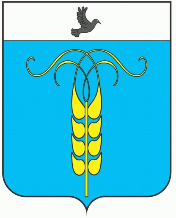 РЕШЕНИЕСОВЕТА ГРАЧЕВСКОГО МУНИЦИПАЛЬНОГО ОКРУГАСТАВРОПОЛЬСКОГО КРАЯ12 апреля 2024 года                         с. Грачевка                                          № 11О подтверждении решения Совета Грачевского муниципального округа Ставропольского края от 26 марта 2024 года № 5 «О внесении изменений в решение Совета Грачевского муниципального округа Ставропольского края от 21 декабря 2020 года № 71 «Об утверждении размеров должностных окладов выборных должностных лиц местного самоуправления, осуществляющих свои полномочия на постоянной основе, муниципальных служащих, замещающих должности муниципальной службы в органах местного самоуправления Грачевского муниципального округа Ставропольского края»В соответствии со статьей 59 Регламента работы Совета Грачевского муниципального округа Ставропольского края, утвержденного решением Совета Грачевского муниципального округа Ставропольского края от 21 декабря 2020 года № 76, Уставом Грачевского муниципального округа Ставропольского края, Совет Грачевского муниципального округа Ставропольского краяРЕШИЛ:1. Подтвердить решение Совета Грачевского муниципального округа Ставропольского края от 26 марта 2024 года № 5 «О внесении изменений в решение Совета Грачевского муниципального округа Ставропольского края от 21 декабря 2020 года № 71 «Об утверждении размеров должностных окладов выборных должностных лиц местного самоуправления, осуществляющих свои полномочия на постоянной основе, муниципальных служащих, замещающих должности муниципальной службы в органах местного самоуправления Грачевского муниципального округа Ставропольского края».2. Настоящее решение выступает в силу со дня его подписания.Председатель Совета Грачевскогомуниципального округаСтавропольского края					   		       С.Ф. СотниковГлава Грачевскогомуниципального округаСтавропольского края                                                                   С.Л. Филичкин